				                    	 Form JBC-2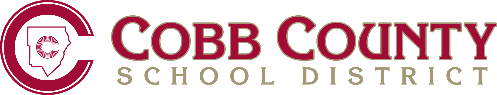 One Team, One Goal: Student Success										   SpanishDECLARACIÓN DE RESIDENCIA LEGAL(Statement of Legal Residence)Escriba claro en letra de molde  o a máquinaDeclaración Jurada de Padre o Tutor Legal:NOTA: Esta declaración es válida para el año escolar en el que se completa y debe  ser renovada cada año escolar subsiguiente.1. Yo (seleccione uno) vivo temporalmente/permanentemente en    que es mi domicilio legal y está ubicado en el Distrito Escolar del Condado de Cobb (CCSD por sus siglas en inglés).2. Yo soy (seleccione uno) padre o tutor legal de (escriba en letra de molde el nombre completo del niño)                                   	     		       		        quien (seleccione uno) temporalmente/permanentemente vive en el domicilio mencionado en el párrafo anterior.3. Yo notificaré inmediatamente al Distrito Escolar del Condado de Cobb si mi domicilio cambia.4. Yo entiendo que un estudiante admitido bajo falsa información está ilegalmente inscrito y será dado de baja del Distrito Escolar del      Condado de Cobb.5. Yo entiendo que la Reglas Administrativas del Distrito Escolar del Condado de Cobb definen como estudiante residente únicamente a un estudiante que reside con sus padres o tutores dentro del Distrito Escolar del Condado de Cobb.Aviso de sanciones y responsabilidades: Entiendo que: Si falsifico información o si defraudo al CCSD en esta declaración, estaré obligado a pagar por los costos incurridos por el Distrito durante el período en que el estudiante inelegible haya asistido y deberé pagarle al Distrito de acuerdo a lo establecido en O.C.G.A. § 20-2-133 (a).										(inicial)Si los costos incurridos por el Distrito son recolectados por un abogado, yo seré responsable de pagar por todo lo que el abogado le cobre al Consejo de Educación.     									(inicial)Puedo ser procesado, penalmente responsable y encarcelado por no menos de un año y no más de diez años si se me encuentra culpable de falsificación en primer grado, de acuerdo a  O.C.G.A. § 16-9-1.					(inicial)Puedo ser procesado, penalmente responsable y encarcelado por no menos de un mes ni más de cinco años si se me encuentra culpable de falsificación en segundo grado, de acuerdo a O.C.G.A. § 16-9-2.						(inicial)Puedo ser procesado, penalmente responsable y castigado con una multa de no más de $1,000.00 o encarcelado por no más de uno ni más de cinco años, o ambos, si se me encuentra culpable de hacer declaraciones falsas, de acuerdo a O.C.G.A. § 16-10-20                                                                                                                                                      			(inicial)Puedo ser procesado, penalmente responsable  y castigado con una multa de no más de $1,000.00 o encarcelado por no menos de uno ni más de cinco años, o ambos, si se me encuentra culpable de juramento falso, de acuerdo a O.C.G.A. § 16-10-71.														(inicial)Al poner mis iniciales en las líneas anteriores doy a entender que las leí todas y entiendo todas las implicaciones de cada una de ellas.														(inicial)AFIRMO SOLEMNEMENTE Y BAJO LAS PENAS MENCIONADAS QUE EL CONTENIDO DE ESTA DECLARACIÓN ES VERDADERO DE ACUERDO A MI CONOCIMIENTO, SABER Y ENTENDERCertificación del Dueño/Inquilino/Ocupante legal de la  Residencia:Yo certifico que soy (seleccione uno) Dueño/Inquilino/Ocupante legal del establecimiento identificado arriba en el párrafo uno de la Declaración Jurada de Padre/Tutor Legal/Adulto que inscribe y que el padre/madre/tutor legal/adulto quien inscribe y el estudiante (seleccione uno) viven temporalmente/permanentemente en esa dirección. Yo entiendo que estoy obligado de informar al Distrito Escolar del Condado de Cobb sobre cualquier cambio de domicilio del estudiante o de los padres.Aviso de sanciones y responsabilidades: Entiendo que: Si falsifico información o si defraudo al CCSD en esta declaración, estaré obligado a pagar por los costos incurridos por el Distrito durante el período en que el estudiante inelegible haya asistido y deberé pagarle al Distrito de acuerdo a lo establecido en O.C.G.A. § 20-2-133 (a).										(inicial)Si los costos incurridos por el Distrito son recolectados por un abogado, yo seré responsable de pagar por todo lo que el abogado le cobre al Consejo de Educación.     									(inicial)Puedo ser procesado, penalmente responsable y encarcelado por no menos de un año y no más de diez años si se me encuentra culpable de falsificación en primer grado, de acuerdo a  O.C.G.A. § 16-9-1.					(inicial)Puedo ser procesado, penalmente responsable y encarcelado por no menos de un mes ni más de cinco años si se me encuentra culpable de falsificación en segundo grado, de acuerdo a O.C.G.A. § 16-9-2.						(inicial)Puedo ser procesado, penalmente responsable y castigado con una multa de no más de $1,000.00 o encarcelado por no más de uno ni más de cinco años, o ambos, si se me encuentra culpable de hacer declaraciones falsas, de acuerdo a O.C.G.A. § 16-10-20                                                                                                                                                      			(inicial)Puedo ser procesado, penalmente responsable  y castigado con una multa de no más de $1,000.00 o encarcelado por no menos de uno ni más de cinco años, o ambos, si se me encuentra culpable de juramento falso, de acuerdo a O.C.G.A. § 16-10-71.														(inicial)Al poner mis iniciales en las líneas anteriores doy a entender que las leí todas y entiendo todas las implicaciones de cada una de ellas.														(inicial)Fecha: 		 Dirección: 												Núm. de Apartamento: 		 Ciudad: 				 Código Postal: 			 Teléfonos: Res.: 				 Trabajo: 				 Cel.: 				Nombre (Use letra de imprenta): 						 Firma: 					BAJO PENALIDAD DE LA LEY YO CERTIFICO QUE LA INFORMACIÓN ARRIBA OTORGADA ES VERDADERA Y CORRECTA. Nota: La información ofrecida arriba está sujeta a investigación para ser verificada.  La ley 16-10-20 de O.C.G.A. estipula que “una persona que deliberada e intencionalmente falsifica, oculta o encubre por medio de trampa, conspira o inventa un hecho material; ofrece o representa un testimonio falso, ficticio o fraudulento; u ofrece testimonio o documentación falsa por escrito sabiendo que la misma contiene información o datos falsos, ficticios o fraudulentos o sumisión… debe, bajo convicción, ser castigado por esto con una multa no mayor de $1,000.00 o con encarcelamiento de un mínimo de un año y un máximo de cinco años, o ambos.”      Este formato debe estar completo totalmente.Año Escolar  : 20 -20FAVOR DE NOTARIZARJurado y suscrito ante mi hoy día  ______ de ___________, 20____.Notario Público:_____________________________Nombre del Padre/Tutor/Adulto que inscribe(Use letra de imprenta): ____________________________________                                                                     Firma del Padre/Tutor:             			              	                    FAVOR DE NOTARIZARJurado y suscrito ante mi hoy día  ______ de ___________, 20____.Notario Público:_____________________________Firma del Director/Encargado: